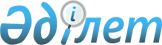 О внесении изменений в распоряжение Премьер-Министра Республики Казахстан от 12 апреля 2004 года N 99-рРаспоряжение Премьер-Министра Республики Казахстан от 14 июля 2005 года N 195-р

      Внести в  распоряжение  Премьер-Министра Республики Казахстан от 12 апреля 2004 года N 99-р "О создании казахстанской части казахстанско-пакистанской рабочей группы по вопросам военно-технического сотрудничества" следующие изменения: 

      ввести в состав казахстанской части казахстанско-пакистанской рабочей группы по вопросам военно-технического сотрудничества: Кравченко Ивана Михайловича     - первого вице-министра индустрии и  

                                  торговли Республики Казахстан,  

                                  руководителем Акпанбаеву Дину Кияшевну        - начальника управления оборонной  

                                  промышленности, экспортного  

                                  контроля и лицензирования Комитета  

                                  промышленности и научно- 

                                  технического развития Министерства 

                                  индустрии и торговли  

                                  Республики Казахстан, секретарем Абдиеву Кульпаш Вениаминовну    - начальника управления развития  

                                  машиностроения и оборонной  

                                  промышленности Департамента  

                                  индустриально-инновационного  

                                  развития Министерства индустрии и  

                                  торговли Республики Казахстан Текинова Ержана Барликовича     - начальника отдела анализа и  

                                  развития оборонной промышленности 

                                  управления машиностроения и  

                                  оборонной промышленности Департамента 

                                  индустриально-инновационного развития 

                                  Министерства индустрии и торговли  

                                  Республики Казахстан Жакупова Жаната Сарсенбаевича   - начальника отдела оборонной  

                                  промышленности управления оборонной  

                                  промышленности, экспортного контроля  

                                  и лицензирования Комитета  

                                  промышленности и научно-технического  

                                  развития Министерства индустрии и  

                                  торговли Республики Казахстан Оразбакова Галыма Избасаровича  - президента акционерного общества  

                                  "Национальная компания "Казахстан  

                                  инжиниринг" (по согласованию) Кашенова Рашита Габдрахмановича - директора Департамента оборонных  

                                  производств акционерного общества  

                                  "Национальная компания "Казахстан  

                                  инжиниринг" (по согласованию)       строки: "Идрисов Нурлан Габдугалиевич   - начальник главного военно-медицинского 

                                  правления Вооруженных Сил  

                                  Республики Казахстан Бакишев Дулат Хангереевич       - начальник управления Азии Департамента 

                                  Азии и Африки Министерства иностранных  

                                  дел Республики Казахстан Спицын Валерий Дмитриевич       - генеральный директор открытого  

                                  акционерного общества "ЗИКСТО"  

                                  (по согласованию) Абдреев Батырбек Сейтенович     - директор Департамента отраслей  

                                  промышленности Министерства  

                                  индустрии и торговли  

                                  Республики Казахстан"       изложить в следующей редакции: "Идрисов Нурлан Габдугалиевич   - начальник главного управления  

                                  военно-медицинского обеспечения  

                                  Вооруженных Сил Республики Казахстан Бакишев Дулат Хангереевич       - заместитель директора Департамента  

                                  Азии и Африки Министерства  

                                  иностранных дел Республики Казахстан Спицын Валерий Дмитриевич       - заместитель генерального директора 

                                  акционерного общества "ЗИКСТО" 

                                  (по согласованию) Абдреев Батырбек Сейтенович     - заместитель председателя Комитета 

                                  промышленности и научно-технического 

                                  сотрудничества Министерства индустрии  

                                  и торговли Республики Казахстан";       вывести из указанного состава: Амрина Госмана Каримовича, Елемесова Омархана Коптлеуовича, Ларионова Олега Никифоровича, Бишимова Куаныша Ердаулетовича.        Премьер-Министр 
					© 2012. РГП на ПХВ «Институт законодательства и правовой информации Республики Казахстан» Министерства юстиции Республики Казахстан
				